Протокол № 17Об итогах закупа лекарственных средств на 2018 год.      г. Алматы                                                                                                                                                                                              «23» мая  2018 г.Организатор закупок РГП на ПХВ «Казахский Национальный Медицинский Университет имени С.Д.Асфендиярова» Министерства Здравоохранения Республики Казахстан, находящегося по адресу г. Алматы, ул. Толе Би 94, в соответствии с п.103 главой 10 Правил  организации и проведения закупа лекарственных средств, профилактических (иммунобиологических, диагностических, дезинфицирующих) препаратов, изделий медицинского назначения и медицинской техники, фармацевтических услуг по оказанию гарантированного объема бесплатной медицинской помощи и медицинской помощи в системе обязательного социального медицинского страхования» утвержденного Постановлением Правительства РК от 30.10.2009 г. № 1729, провел закуп способом запроса ценовых предложений  по следующим наименованиям:Выделенная сумма    883 755,00(восемьсот восемьдесят три тысячи семьсот пятьдесят пять) тенге. Место поставки товара: г. Алматы,  Университетская клиника  «Аксай» мкр. Таусамалы, ул. Жана Арна д. 14/1.Организатор закупок РГП на ПХВ «Казахский национальный медицинский университет имени С.Д. Асфендиярова» МЗ РК РЕШИЛА:              Признать несостоявшимся лоты № 1,2,3,4,5 на основании отсутствия представленных ценовых предложений.            Председатель комиссии:        Руководитель Департамента экономики и финансов                    _______________________            Утегенов А.К.        Члены комиссии:                                                                                       Руководитель управления государственных закупок                    _________________________         Кумарова Н.А.        Руководитель отдела лекарственного обеспечения                        _________________________         Адилова Б.А.        Секретарь комиссии:                                                                            _________________________         Айдарова А.О.   С.Ж.АСФЕНДИЯРОВ АТЫНДАҒЫҚАЗАҚ ҰЛТТЫҚ МЕДИЦИНА УНИВЕРСИТЕТІ 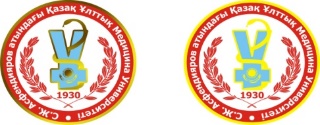 КАЗАХСКИЙ НАЦИОНАЛЬНЫЙ МЕДИЦИНСКИЙ  УНИВЕРСИТЕТ ИМЕНИ  С.Д.АСФЕНДИЯРОВА№НаименованиеХарактеристикаЕд. изм.Кол-воЦена за единицу, тенгеСумма с учетом НДС (тенге)1Фамотидин  порошок лиофилизированный для приготовления раствора для инъекций 5 млфл50500,025 000,002Уголь активированныйКапсула 200мг кап 200034,20  68 400,00  3Фурадонин таблетки 50мгтаб60001,32  7 920,00  4Эноксапарин натрия раствор для инъекций в шприцах 4000 анти-Ха МЕ/0,4 млшприц5001 504,27  752 135,00  5Транексамовая кислота раствор для инъекций 100 мг/ по 5 млампула301 010,00  30 300,00  